«№ 9  жалпы білім беретін мектебі» КММ«Бала тәрбиесіне байланысты жиі кездесетін кемшіліктер» ата-аналарға арналған психолог кеңесі	2020-2021 оқу жылы	Наурыз  айында ««Бала тәрбиесіне байланысты жиі кездесетін кемшіліктер»тақырыбында ата-аналарға психологиялық онлайн- кеңес берілді. Ссылка:https://www.instagram.com/tv/CMOg5OXA6d-/?igshid=g8hg70269u6d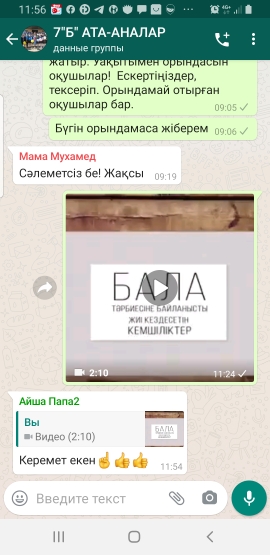 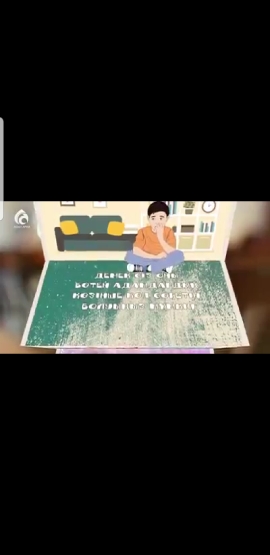 Мектеп психологы: Байкежан А.К.Мектеп психологы: Байкежан А.К.